T.C.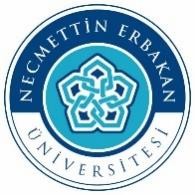 NECMETTİN ERBAKAN ÜNİVERSİTESİ HEMŞİRELİK  FAKÜLTESİ STAJ KABUL FORMUCumhurbaşkanlığı İnsan Kaynakları Ofisi tarafından başlatılan Ulusal Staj Programı kapsamında kurumunuzda yaz stajını yapması onaylanan Fakültemiz Hemşirelik Bölümü  ………………………………………..sınıf öğrencimiz, kurumunuzda/kuruluşunuzda staj yapacaktır. Uygulamanın 3308 sayılı Mesleki Eğitim Kanunu kapsamında ve 5510 sayılı Sosyal Sigortalar ve Genel Sağlık Sigortası Kanunu kapsamında İş Kazası ve Meslek Hastalıkları Sigortası üniversitemiz tarafından karşılanması koşuluyla ilgili öğrencinin, Yaz stajını kurumunuzda/kuruluşunuzda yapması hususunda göstereceğiniz ilgiye teşekkür ederiz.ÖĞRENCİSTAJ YAPILACAK YERSTAJI ONAYLAYACAK İŞVEREN VEYA YETKİLİÖĞRENCİNİN NÜFUS KAYIT BİLGİLERİAdı SoyadıFakülte NumarasıE-Posta Adresiİkametgâh AdresiddAdı veya UnvanıAdresiHizmet AlanıTelefon No.E-Posta AdresiStajın Başlama TarihiStajın Bitiş TarihiAdı SoyadıGörev ve Unvanıİmza / KaşeE-posta Adresiİmza / KaşeTarihİmza / KaşeSoyadıAdıBaba AdıAna AdıDoğum TarihiT.C. Kimlik NumarasıÖĞRENCİNİN İMZASIUYGULAMALI EĞİTİMLER SORUMLUSUNUN ONAYIFAKÜLTE ONAYIBelge üzerindeki bilgilerin doğru olduğunu bildirir, uygulamayapacağımı taahhüt ederim. İmza:Tarih:İmza:Adı-Soyadı: Tarih:İmza / Mühür:Adı-Soyadı: Tarih: